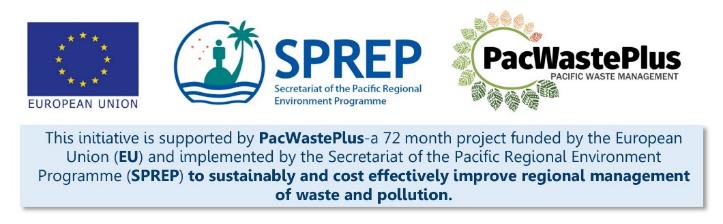 Step 17 – Legacy Waste Management What Involved to Complete Step‘Legacy waste items’ (items that entered the country before an ARFD took effect, so therefore had no deposit paid on them). Legacy waste, if unmanaged, can overwhelm an ARFD system at scheme commencement. This Step will assist to implement the legacy waste management option selected and consulted on in previous steps. What Involved to Complete Step‘Legacy waste items’ (items that entered the country before an ARFD took effect, so therefore had no deposit paid on them). Legacy waste, if unmanaged, can overwhelm an ARFD system at scheme commencement. This Step will assist to implement the legacy waste management option selected and consulted on in previous steps. Information / Consultation Recommended to Complete StepFindings from the feasibility study and detailed scheme designResults from consultationManage Legacy Waste In Section 8.9, an appropriate system for managing legacy waste was identified based on the findings in Step 5.6.  Options included: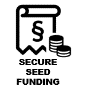 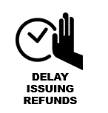 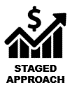 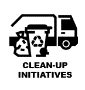 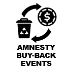 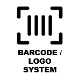 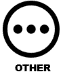 Use the following table to complete managing legacy waste using the identified methodIn Section 8.9, an appropriate system for managing legacy waste was identified based on the findings in Step 5.6.  Options included:Use the following table to complete managing legacy waste using the identified methodNotes for Follow-up / Further Research / Discussions:Notes for Follow-up / Further Research / Discussions:Notes for Follow-up / Further Research / Discussions: